CAMPIONATO ZONALEClasse  Meteor2^ TappaNapoli,20-21novembre 2021BANDODIREGATA LeattivitàdiregatadovrannoesseresvoltesecondoledisposizioniinmateriadicontrastoecontenimentodidiffusionedelCOVID19emanatedallaFederazioneItalianaVelacheiComitatiorganizzatoriattiverannoeacuiitesseratipartecipantisidovrannoatteneresottolavigilanzadapartedellostessoComitatoOrganizzatore.EventualicasidiCOVID19chedovesseroessererilevatinelcorsodellamanifestazionesarannodenunciatidalComitatoOrganizzatoreaicompetentiorganisanitaripreposti.Annotazioni:[DP] la penalità per un’infrazione a questa regola può, a discrezione del comitato delle proteste, essere minore della squalifica.[NP] una infrazione a questa regola non può essere oggetto di protesta da parte di una barca (ciò modifica RRS 60.1RRS = Regolamento di RegataCdR = Comitato di RegataIdR=Istruzioni di Regata1.)  AUTORITÀORGANIZZATRICE:1.1 Il Club Nautico della Vela sito a Napoli alla Piazzetta Borgo dei Marinari, 12, 80132. – sito web: www.clubnauticodellavela.it, email: info@clubnauiticodellavela.it, tel e fax 0817647424su delega dellaFederazioneItalianaVela,conlacollaborazionedella Classe Meteor, organizza la 3^ Tappa del Campionato Zonale Meteor.1.2 Referente per il Comitato Organizzatore: Consigliere Giulio Piccialli.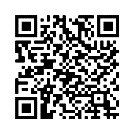 1.3 L’albo ufficiale della manifestazione sarà online al seguente link: https://www.racingrulesofsailing.org/documents/2920/event2.)  REGOLE:2.1 La manifestazione sarà disciplinata da:Le “Regole” come definitenelRRS WS 2021/2024.La NormativaFIV per l’Attività Sportiva Nazionale2021.Le Regole di ClasseIl Regolamento del Campionato Zonale Meteordella V Zona. IlpresenteBando,leIstruzionidiRegataeisuccessiviComunicatiUfficiali.IncasodicontrastotraBandoeIdRquesteultimeprevarrannocompresi isuccessiviComunicati Ufficiali(ciò modifica la RRS 63.7).2.2 Alla manifestazione si applica la regola 90.3(e) RRS, modificata con la sostituzione di “24 ore” con “12 ore”.2.3 Alla manifestazione si applicaIl “PROTOCOLLO DI REGOLAMENTAZIONE DELLE MISURE PER IL CONTRASTO ED IL CONTENIMENTO DELLA DIFFUSIONE DEL COVID-19 NELLE SOCIETÀ E ASSOCIAZIONI SPORTIVE AFFILIATE”, da qui in avanti indicato come “PROTOCOLLO”. La penalità per una infrazione a questo paragrafo potrà essere al massimo del 10%, a seconda della gravità dell'infrazione commessa. La percentuale sarà calcolata rispetto alla posizione d’arrivo della barca nelle prove della giornata in cui è stata commessa l’infrazione, oppure rispetto alla posizione acquisita nella prova più prossima a quando è stata commessa l’infrazione.3) PUBBLICITA':[DP][NP]AnormadellaRegulation 20 World Sailing (Codicedella Pubblicità), iconcorrentilecuiimbarcazioniespongonopubblicitàindividualedovrannoesibire,all’attodelperfezionamentodell’iscrizione,lalicenzaFIVin corsodivalidità.Aiconcorrentipotràessere richiesto diesporreun adesivo aprora,suambedueilatidelloscafo,con imarchi di eventuali sponsorfornitidall' organizzazione. ELEGGIBILITÀEDISCRIZIONI:4.1 La Regata è aperta alla Classe Meteor.4.2 SarannoammessiallaRegataiconcorrentiitalianiinregolaconiltesseramentoFIVperl’anno2021,completodelleprescrizionisanitarieperl’attivitàsportivaprevisto dallaClasse,e con quello dell’AssociazionediClasse. Eventualiconcorrentistranieridovrannoessere inregola con quantoprevistodall'Autorità Nazionale diappartenenza inmateria ditesseramentoe visita medica. Questi ultimi, però, non concorreranno per l’assegnazione del titolo di Campione zonale.4.3 Le iscrizionidovrannopervenireallaSegreteriadelClub Nautico della Vela entroleore 24:00di giovedì18novembre 2021ed essere effettuate, oltre che tramite Myfedervela, anche e necessariamentecompilando, in tutti i suoi campi, ilmodulo presente al seguente link: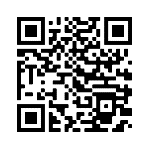 https://form.jotform.com/2129044711373514.4. Qualora non si riuscisse a compilare tutti i campi del precedente modulo, leiscrizionipotrannoessereperfezionateesclusivamenteconl’invio di una e-mailall’indirizzoinfo@clubnauticodellavela.itdituttaladocumentazione mancanteentroleore 20,00 del19novembre 2021, indicando nell’ oggetto “Iscrizione 2^ Tappa Meteor” seguito dal Numero velico e nome barca.4.5 I requisiti necessari affinché una iscrizione sia considerata valida e perfezionata, da documentare a cura di chi si iscrive, sono i seguenti: Lista equipaggio comprovante che i concorrenti italiani siano in possesso della tessera FIV valida per l’anno in corso con indicazione dell’idoneità sanitaria e siano in età non inferiore ad anni dodici, con allegate tessere FIV dei componenti;Tessera di Classe dell’armatore e timoniere incorsodivalidità;Certificato di stazza o di conformità;Certificato assicurativo conforme ai massimali di cui alla Normativa federale;Eventuale licenza per l’esposizionedella pubblicità inusoal concorrente; Copia del certificato di assicurazione RC con massimali di almeno 1.500.000,00 euro, come da punto “D1” della Normativa FIV per l’Attività Sportiva Nazionale 2021.g) Contabile del bonifico effettuato alle coordinate bancarie del Circolo organizzatore, qualora si scegliesse il pagamento come dal punto 5.a) delle presenti Istruzioni.TASSADIISCRIZIONE:Quota partecipazione: € 50,00Ilpagamento di suddetta quota – da documentarsi all’iscrizione, come da punto 4.5 – dovrà essere effettuatotramite bonifico alle coordinate bancarie:Banca: BANCA POPOLARE DI BARI IBAN: IT07 N054 2403 4020 0000 1101 462 Causale: Indicazione del nome della barca e “Trofei Chiodo e Albanesi. " LISTA EQUIPAGGIO. La lista equipaggio, presente nel suddetto form d’iscrizione, dovrà essere compilata in ogni sua parte.Per qualsiasi sostituzione dell'equipaggio valgono le regole dettate dal regolamento di classe Meteor valide per l'anno 2021, con l'obbligo che dovrà essere compilata una richiesta apposita utilizzando il modulo al link: https://www.racingrulesofsailing.org/crew_substitutions/2920/event cliccando sul bottone blu con il segno + di colore bianco e selezionare la voce “Cambio Equipaggio”, indicando il soggetto o i soggetti  da sostituire con tutti le relative informazioni richieste dalla normativa e dal presente Bando, da presentare al Circolo organizzatore, almeno 2 ore prima dell'inizio della prova cui si riferisce la sostituzione per ottenere l’autorizzazione da parte del CdR.Si avverte che in caso di mancata richiesta ed autorizzazione alla sostituzione rilasciata dal CdR, l'imbarcazione sarà considerata DNC per la prova ove si è verificata la sostituzione. Il Regolamento di Classe vigente recita testualmente:             -5.2 Un equipaggio designato od elencato per una manifestazione o per una serie di regate da disputare in giorni consecutivi deve rimanere invariato per tutta la manifestazione, salvo sostituzioni motivate ed autorizzate dal Comitato di Regata;            -5.3 Non è, comunque, consentito modificare il numero dei componenti dell’equipaggio, né sostituire il timoniere con un timoniere che abbia regatato nella stessa manifestazione su un’altra imbarcazione.  Eventuali concorrenti minorenni dovranno consegnare il modulo di iscrizione firmato in calce dal genitore, tutore o persona di supporto che gli consentono di assoggettarsi alle Regole (RRS 3.1(b)) e che, durante la manifestazione, si assume la responsabilità di farlo scendere in acqua a regatare. 7.)PROGRAMMA:7.1 È previsto unmassimo din°6(sei)con un massimo di 3 prove al giorno.7.2 La manifestazione sarà valida anche con una solaprova completata. La validità o meno per il Campionato Zonale è stabilita dal relativo Regolamento. 7.3 Sabato 20novembre e Domenica 21novembre2021 -Il segnale diavviso della prima provasarà datoalle ore 11.55. Nella giornatadidomenica,nessunsegnale di avvisopotrà essere datodopo leore 16,00.7.4 La premiazione dei Trofei “Alessandro Chiodo e Oreste Albanesi” avrà luogo al termine dell’ ultima prova della giornata di domenica 21novembre, mentre quella relativa al Campionato zonale in  data da comunicarsi in conformità del Regolamento per i Campionati zonali della V Zona FIV.ISTRUZIONIDIREGATA:Le istruzionidi regata saranno disponibili all’albo ufficiale online entro le ore 18 del giorno 19 novembre 2021.PUNTEGGIO:9.1 Quandosiano statecompletate menodi 4 prove, il punteggio diuna barca nella manifestazione sarà pari al punteggio di tutte leprove effettuate.9.2 Quandosianostatecompletateintotale4opiùproveilpunteggiodiunabarcanella manifestazione saràiltotaledeipunteggidelleproveeffettuatescartandoil risultatopeggiore. Gli scarti validi ai fini della classifica del campionato zonale sono stabiliti dal relativoRegolamento.CONTROLLIDISTAZZA:[NP]Nonsono previsti controlli preventividiStazza. I concorrentidovranno gareggiare conimbarcazioni,attrezzature e vele regolarmentestazzate.Nonsipotràsostituirealcunavela,oattrezzaturadanneggiata, in ogni caso conaltraregolarmentestazzata,senzaautorizzazionescrittadelComitatoTecnicoodelC.d.R.qualoranonsiastatonominatoilComitatoTecnico.Controllidistazzapotrannoessereeffettuatia discrezione delComitato TecnicoodelComitato diRegata sia in mare che a terra. PREMI:I premi dei Trofei “Alessandro Chiodo e Oreste Albanesi” saranno così assegnati: Il Trofeo “Alessandro Chiodo” all’equipaggio dell’imbarcazione prima classificata nelle prove della giornata del sabato 20 novembre 2021.Il Trofeo “Oreste Albanesi” all’equipaggio dell’imbarcazione prima classificata nelle prove della giornata della domenica 21 novembre 2021.Le prime 3 imbarcazioni classificateoverall all’esito di tuttele regate disputate.L’imbarcazione con equipaggio femminile equella con equipaggio under 19.RESPONSABILITA’Comedaregolafondamentale3ipartecipantiallaRegatadicuialpresenteBandoprendonoparteallastessasottolaloropienaedesclusivaresponsabilità;i ConcorrentieleloroPersonedi Supportosonogliuniciresponsabilidelladecisione di prendere parteodicontinuarelaRegata.GliOrganizzatori,ilC.d.R.,laGiuriaequanticollaborerannoallosvolgimentodellamanifestazione,declinanoogniequalsiasiresponsabilitàperdannichepossonosubirepersonee/ocose,siainterracheinacqua,inconseguenzadellaloropartecipazioneallaRegatadicuialpresenteBando.ÈcompetenzadeiConcorrentiedelleloropersonedisupportodecidereinbaseallelorocapacità,allaforzadelvento,allostatodelmare,alleprevisionimeteorologicheeatuttoquantoaltrodeveessereprevistoda un buonmarinaio, se uscire inacqua e partecipare alla Regata, continuarlaoppure rinunciare.RADIOCOMUNICAZIONI:[DP][NP]Una barca inregatanon dovràfare trasmissioni radio enon dovrà ricevere comunicazioninonaccessibiliatutte lealtrebarche,trannequandoèincomunicazioneconilComitatodiRegata.Questadisposizionevaleancheperl’usoditelefonicellulari,smartphone, tablet., smartwatch, ecc.DIRITTIFOTOGRAFICIETELEVISIVI:IConcorrenticoncedonopienodirittoepermessoall’EnteOrganizzatoredipubblicaree/otrasmettereo,ognifotografiaoripresafilmatadipersoneobarchedurantel’evento, tramitequalsiasimezzo,inclusi – a titolo di esempi non esclusivi -spotpubblicitaritelevisivietuttoquantopossaessere usatoper ipropri scopieditorialio pubblicitario per informazioni stampate.SICUREZZA:Le imbarcazioniiscritte dovrannoessere inregolaconledotazionidi sicurezza previste dalle Regoledi Classe.LOGISTICA Al fine di poter organizzare al meglio la logistica, per la sosta di eventuali dei carrelli e dei furgoni/auto per il traino di questi ultimi e per la sosta delle imbarcazioni, le singole esigenze vanno comunicate alla segreteria organizzativa a mezzo mail: info@clubnauticodellavela.it, segnalando la data di arrivo e partenza, numero di furgoni e carrelli che necessitano di parcheggio e l’alaggio e varo delle imbarcazioni ed il loro relativo ormeggio. Il parcheggio è situato al Borgo dei Marinari, alla Via Eldorado presso i Cantieri Powerboat.Tali informazioni devono essere tassativamente trasmesse entro e non oltre martedì,16novembre 2021, alle ore 12:00. Le esigenze non manifestate entro tale data, potrebbero, nostro malgrado, non essere accolte.